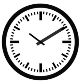 Références : Swissmedicinfo.ch, Entyvio®, 09.2021Brochure Takeda « Soutien pratique autour du traitement avec Entyvio® », 11.2019Listedesspecialites.ch, 09.2021Contact avec la firme Takeda, 01.2021Données patient Nom :      Prénom :      Date de naissance :      (Si possible, coller une étiquette patient)Protocole adulte ENTYVIO® (vedolizumab)En perfusion intraveineuseProtocole adulte ENTYVIO® (vedolizumab)En perfusion intraveineuseProtocole adulte ENTYVIO® (vedolizumab)En perfusion intraveineusePrésentationFlacon de 300 mg                  (substance sèche)         Prescription médicalePrescription médicalePrescription Date de la prescription : 	     Indication du traitement : 	 Maladie de Crohn             Colite ulcéreuse                                                       Autre :      Dose prescrite : 		 300 mg                                                                Autre :        mg  Intervalle d’administration : 	     (généralement aux semaines 0, 2, 6, puis toutes les (4-) 8 semaines)Prémédication :  	 NON	            OUI:      	Prescription renouvelable pour une durée de :         (max. 12 mois)Allergies : 		     Autres remarques : 	     Veuillez joindre à cette prescription une copie des résultats du bilan initial. Remboursement du traitementLa situation du patient satisfait aux conditions de remboursement LS : 	 OUI  	 	 NONLimitation LS : Respect strict des indications officiellement enregistréesArrêt du traitement en l’absence de réponse à la 14e semaine.Une demande de prise en charge doit être adressée au médecin-conseil de l’assurance-maladie avant l’augmentation de la fréquence d’administration à 4 semaines ou poursuite du traitement après 1 an.Timbre du médecin: 	     (Nom, prénom, adresse et n° de téléphone)Signature du médecin : Protocole d’administrationProtocole d’administrationCommande du produitCommander le produit à la pharmacie de l’hôpital au minimum 4 jours ouvrables avant l’administration et confirmer le délai d’obtention souhaité.Matériel nécessaireEntyvio® poudre pour solution perfusable 1 fiole d’eau pour préparation injectable 5ml 1 flex de NaCl 0.9% 250 ml pour la dilution1 flex de NaCl 0.9% pour le rinçage 1 tubulure standard Pompe à perfusionAvoir à disposition un chariot de réanimation en cas de réaction à l’injection FiltrePas de filtre spécial nécessaireSurveillances avant l’administrationMesurer la tension artérielle et la fréquence cardiaque Vérifier l’absence d’état infectieux (température corporelle, état général du patient,…)Vérifier l’absence d’hypersensibilité au produit suite à une administration précédente (interroger le patient, consulter le dossier)Vérifier l’absence de vaccination, d’intervention chirurgicale ou de traitement dentaire récents ou programmés prochainement Demander au patient s’il prend de nouveaux médicaments depuis la dernière administration et en informer le médecin le cas échéantSi applicable, vérifier l’absence de grossesse ou d’allaitementPrémédicationUne prémédication (p.ex. antihistaminique, hydrocortisone et/ou paracétamol) est recommandée si le patient a présenté une réaction à la perfusion lors d’une précédente administration d’Entyvio®.Préparation de la perfusion d’Entyvio® Sortir le flacon d’Entyvio® du frigo suffisamment tôt (env. 15 min.) avant la préparation pour qu’il ait atteint la température ambiante à ce moment-là.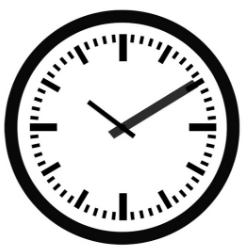 Noter le numéro de lot du flacon d’Entyvio® employé dans le dossier patient.Avant l’adjonction d’eau, décoller la poudre des parois du flacon en l’agitant.Dissoudre le contenu du flacon avec 4.8ml d’eau pour préparation injectable. Insérer l’aiguille au centre du bouchon en caoutchouc et diriger le flux d’eau stérile contre la paroi de verre du flacon.Mélanger prudemment le flacon en le roulant sur une table sous la main (ne pas le secouer !) durant min. 15 secondes.Laisser reposer le flacon pendant 20-30 minutes à T° ambiante, jusqu’à dissolution complète et pour laisser retomber la mousse éventuellement formée. Mélanger délicatement le flacon de temps en temps.La solution reconstituée doit être limpide ou opalescente et incolore à jaune clair, sans particules.Retourner délicatement 3 fois le flacon avant de prélever 5 ml de la solution reconstituée.Ajouter lentement le volume d’Entyvio® prélevé dans la poche de 250ml de NaCl 0.9% (éviter de faire mousser le produit !)Homogénéiser le mélange en retournant délicatement la poche plusieurs fois.Position du cathéterPas de directive particulière (généralement sur veine périphérique à l’extrémité distale de l’avant-bras)Surveillances durant l’administrationInterroger et vérifier l’absence d’apparition de signes d’allergie ou d’intolérance. Demander au patient de signaler toute suspicion d’effet indésirable. Les réactions liées à la perfusion peuvent se manifester notamment par des nausées, vomissements, céphalées, réactions cutanées, vertiges, fatigue, fièvre, dyspnée, bronchospasme, hypertension ou tachycardie. En cas de réaction à la perfusion, arrêter l’administration du produit, informer immédiatement le médecin et débuter les mesures appropriées.Administration du traitementDates d’admin. :…….....................…………………...…………………...…………………...…………………...…………………...…………………...…………………...…………………...…………………...…………………...…………………...Administrer la perfusion d’Entyvio® sur une durée de 30 minutes.Après la fin de l’administration, rincer la tubulure à l’aide d’un flex de  NaCl 0.9%.!! Ne pas mélanger une perfusion d’Entyvio® avec d’autres médicaments !!Surveillances après l’administrationAprès la fin de la perfusion, surveiller le patient durant 2h après les 2 premières perfusions et durant 1h après les perfusions suivantes, afin détecter des signes éventuels d’hypersensibilité.Contrôler la tension artérielle, la fréquence cardiaque et la température du patient 30 minutes après la fin de la perfusion d’Entyvio®.Avertir le patient qu’une réaction à la perfusion est possible plusieurs heures après celle-ci et de contacter son médecin le cas échéant.StabilitéFlacon non entamé : au réfrigérateur (2-8°C)EliminationContainer d’élimination pour médicaments